Publicado en  el 06/02/2014 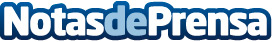 La Presidenta Barcina plantea a los empresarios la necesidad de una reforma fiscal consensuada y participadaAnte una representación de las principales empresas de la Comunidad Foral ha expuesto los objetivos del proceso.Datos de contacto:Nota de prensa publicada en: https://www.notasdeprensa.es/la-presidenta-barcina-plantea-a-los_1 Categorias: Navarra http://www.notasdeprensa.es